同級会のご案内拝啓　残暑の候　皆様いかがお過ごしでしょうか？さて、久しぶりに旧交を温めるべく、同級窓会を開くことになりました。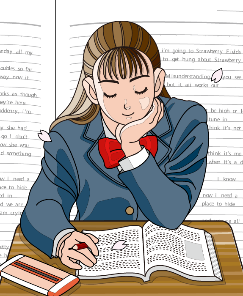 ぜひ万障お繰り合わせの上、ご参加下さいますようお願い申し上げます。  敬具 記○日時　平成２８年１０月２３日（日）　　　　午前１１時○場所　湯本温泉以上　　なお、出欠の連絡は下記まで℡090-＊＊＊-＊＊＊＊　道重聡子